       16 февраль  2017й	   16 февраля  2017г          Казыр ауылы                                     № 12-5                                   с.КадыровоО внесении дополнении в решение Совета сельского поселения Кадыровский сельсовет от 13.04.2015 № 35-2  Правила благоустройства сельского поселения Кадыровский сельсовет муниципального района Илишевский район Республики БашкортостанРуководствуясь статьей 14 Федерального закона от 06.10.2003 № 131 - ФЗ «Об общих принципах организации местного самоуправления в Российской Федерации», Совет сельского поселения Кадыровский сельсовет муниципального района Илишевский район Республики Башкортостан, РЕШИЛ:1. Внести дополнения в Правила благоустройства сельского поселения Кадыровскийсельсовет муниципального района Илишевский район Республики Башкортостан утвержденного решением Совета сельского поселения Кадыровский сельсовет муниципального района Илишевский район Республики Башкортостан от 13.04.2015 № 35-22.  Пункт 21.4. раздела 21 после слов «официально уполномоченные Главой сельского поселения Кадыровский сельсовет» дополнить словами «и (или) должностные лица, официально уполномоченные Главой Администрации муниципального района Илишевский район Республики Башкортостан.»3. Настоящее решение подлежит размещению на официальном сайте администрации сельского поселения Кадыровский сельсовет муниципального района Илишевский район Республики Башкортостан.4. Контроль за исполнением настоящего решения возложить на Комиссию по  предпринимательства, земельным вопросам, благоустройству и экологии5.  Настоящее решение вступает в силу со дня обнародования.Глава сельского поселения                                         Габбасов Р.Г   Башортостан РеспубликаҺыилеш районымуниципаль районЫНЫҢКАЗЫР ауыл советыауыл билӘмӘҺе советы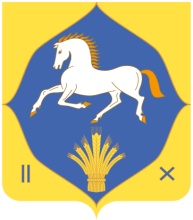 совет сельского поселенияКАДЫРОВСКИЙ сельсовет муниципальнОГО районАилишевский районреспубликИ башкортостан